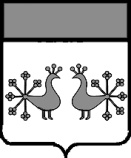 Ивановская областьВерхнеландеховский муниципальный районА Д М И Н И С Т Р А Ц И Я                            ВЕРХНЕЛАНДЕХОВСКОГО МУНИЦИПАЛЬНОГО РАЙОНАП О С Т А Н О В Л Е Н И Еот   06. 02. 2019   №  59  - ппос.Верхний ЛандехВ целях оптимизации нормативно-правовой базы Верхнеландеховского муниципального районаотменить: –  постановление главы Верхнеландеховского муниципального района от 31.10.2008 № 97-п «О создании постоянной комиссии по рассмотрению вопросов организации жилищного строительства на территории Верхнеландеховского муниципального района»;– постановление главы Верхнеландеховского муниципального района от 01.04.2008 № 38-п «О создании комиссии по проведению инвентаризации документов градостроительной деятельности»;– постановление администрации Верхнеландеховского муниципального района от 26.10.2011 № 262-п «О внесении изменений в постановление главы Верхнеландеховского муниципального района от 01.04.2008 № 38-п»;– постановление администрации Верхнеландеховского муниципального района от 24.02.2015 № 46-п «О внесении изменений в постановление главы Верхнеландеховского муниципального района от 01.04.2008 № 38-п «О создании комиссии по проведению инвентаризации документов градостроительной деятельности»;– постановление администрации Верхнеландеховского муниципального района от 10.01.2018 № 2-п «О внесении изменений в постановление главы Верхнеландеховского муниципального района от 01.04.2008 № 38-п «О создании комиссии по проведению инвентаризации документов градостроительной деятельности»;– постановление администрации Верхнеландеховского муниципального района от 24.08.2017 № 263-п «О комиссии по особо охраняемым природным  территориям Верхнеландеховского муниципального района».И.о.Главы Верхнеландеховскогомуниципального района:                                                            В.Н.ШашинаОб отмене некоторых постановлений администрации Верхнеландеховского муниципального района